Dato og underskrift  Eg stadfestar at eg har fullmakt til å gjere rettsleg bindande avtaler på vegner av søkjaren, og eg stadfestar etter beste skjøn og overtyding at opplysningane i denne søknaden er korrekte. _________________						______________________Stad og dato							Namn, tittel og signatur 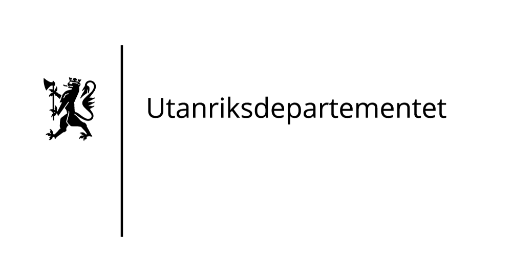 Søknad om tilskot frå Utanriksdepartementet
S01 - Søknadsskjema for prosjekt- og programstøtteSøknad om tilskot frå Utanriksdepartementet
S01 - Søknadsskjema for prosjekt- og programstøtte
UtanriksdepartementetPostboks 8114 DepN-0032 Oslo
UtanriksdepartementetPostboks 8114 DepN-0032 OsloSøknaden skal sendast elektronisk til post@mfa.no med kopi til den ansvarlege eininga for tilskotsordninga. Sjå ”Rettleiing til søknad om tilskot” på www.regjeringen.no/ud for å få meir informasjon.Les dette først: Budsjett- og resultatrammeverk skal leggjast ved søknaden. Alle punkta i søknadsskjemaet skal i utgangspunktet svarast på. Dersom enkelte av spørsmåla ikkje er relevante, bør dette forklarast. I den rettleiande teksten ligg det instruksjonar og spørsmål som kan vere relevante for å svare på dei ulike punkta. Les dette først: Budsjett- og resultatrammeverk skal leggjast ved søknaden. Alle punkta i søknadsskjemaet skal i utgangspunktet svarast på. Dersom enkelte av spørsmåla ikkje er relevante, bør dette forklarast. I den rettleiande teksten ligg det instruksjonar og spørsmål som kan vere relevante for å svare på dei ulike punkta. Les dette først: Budsjett- og resultatrammeverk skal leggjast ved søknaden. Alle punkta i søknadsskjemaet skal i utgangspunktet svarast på. Dersom enkelte av spørsmåla ikkje er relevante, bør dette forklarast. I den rettleiande teksten ligg det instruksjonar og spørsmål som kan vere relevante for å svare på dei ulike punkta. NøkkelinformasjonNøkkelinformasjonNøkkelinformasjonNøkkelinformasjonNamnet til søkjaren (og forkorting for namn)Namnet til søkjaren (og forkorting for namn)Namnet til søkjaren (og forkorting for namn)Namnet til søkjaren (og forkorting for namn)Tittel på tiltaket og ein kort overordna omtaleTittel på tiltaket og ein kort overordna omtaleTittel på tiltaket og ein kort overordna omtaleTittel på tiltaket og ein kort overordna omtaleTilskotsordningTilskotsordningTilskotsordningTilskotsordningAnsvarleg eining for tilskotsordninga (eining i UD eller utanriksstasjon)Ansvarleg eining for tilskotsordninga (eining i UD eller utanriksstasjon)Ansvarleg eining for tilskotsordninga (eining i UD eller utanriksstasjon)Ansvarleg eining for tilskotsordninga (eining i UD eller utanriksstasjon)Samla søknadsbeløp i NOKÅr 1      År 2      År 3      Del I: Overordna om søkjaren og samarbeidspartnararDel I: Overordna om søkjaren og samarbeidspartnararDel I: Overordna om søkjaren og samarbeidspartnararDel I: Overordna om søkjaren og samarbeidspartnararDel I: Overordna om søkjaren og samarbeidspartnararDel I: Overordna om søkjaren og samarbeidspartnararDel I: Overordna om søkjaren og samarbeidspartnararDel I: Overordna om søkjaren og samarbeidspartnararDel I: Overordna om søkjaren og samarbeidspartnararDel I: Overordna om søkjaren og samarbeidspartnarar1. Kontaktinformasjon, søkjar1. Kontaktinformasjon, søkjar1. Kontaktinformasjon, søkjar1. Kontaktinformasjon, søkjar1. Kontaktinformasjon, søkjar1. Kontaktinformasjon, søkjar1. Kontaktinformasjon, søkjar1. Kontaktinformasjon, søkjar1. Kontaktinformasjon, søkjar1. Kontaktinformasjon, søkjar1.1 Postadresse1.1 Postadresse1.1 Postadresse1.1 Postadresse1.1 Postadresse1.1 Postadresse1.1 Postadresse1.1 Postadresse1.1 Postadresse1.1 Postadresse1.2 Telefon1.2 Telefon1.2 Telefon1.2 Telefon1.2 Telefon1.3 E-postadresse1.3 E-postadresse1.3 E-postadresse1.3 E-postadresse1.3 E-postadresse1.4 Heimeside1.4 Heimeside1.4 Heimeside1.4 Heimeside1.4 Heimeside1.4 Heimeside1.4 Heimeside1.4 Heimeside1.4 Heimeside1.4 Heimeside1.5 Kontaktperson, namn og tittel1.5 Kontaktperson, namn og tittel1.5 Kontaktperson, namn og tittel1.5 Kontaktperson, namn og tittel1.5 Kontaktperson, namn og tittel1.5 Kontaktperson, namn og tittel1.5 Kontaktperson, namn og tittel1.5 Kontaktperson, namn og tittel1.5 Kontaktperson, namn og tittel1.5 Kontaktperson, namn og tittel1.6 Kontaktperson, e-postadresse1.6 Kontaktperson, e-postadresse1.6 Kontaktperson, e-postadresse1.6 Kontaktperson, e-postadresse1.6 Kontaktperson, e-postadresse1.7 Kontaktperson, telefon1.7 Kontaktperson, telefon1.7 Kontaktperson, telefon1.7 Kontaktperson, telefon1.7 Kontaktperson, telefon2. Om søkjaren2. Om søkjaren2. Om søkjaren2. Om søkjaren2. Om søkjaren2. Om søkjaren2. Om søkjaren2. Om søkjaren2. Om søkjaren2. Om søkjaren2.1 Type organisasjon (eitt kryss per linje)2.1 Type organisasjon (eitt kryss per linje)2.1 Type organisasjon (eitt kryss per linje)2.1 Type organisasjon (eitt kryss per linje)2.1 Type organisasjon (eitt kryss per linje)2.1 Type organisasjon (eitt kryss per linje)2.1 Type organisasjon (eitt kryss per linje)2.1 Type organisasjon (eitt kryss per linje)2.1 Type organisasjon (eitt kryss per linje)2.1 Type organisasjon (eitt kryss per linje) Statleg/offentleg Ikkje-statleg, spesifiser:         Ikkje-statleg, spesifiser:         Ikkje-statleg, spesifiser:         Ikkje-statleg, spesifiser:         Ikkje-statleg, spesifiser:         Ikkje-statleg, spesifiser:         Ikkje-statleg, spesifiser:         Multilateral Multilateral Norsk, org.nr Norsk, org.nr Norsk, org.nr Norsk, org.nr Ikkje norsk, ev. nr. i lokalt register/land:        Ikkje norsk, ev. nr. i lokalt register/land:        Ikkje norsk, ev. nr. i lokalt register/land:        Ikkje norsk, ev. nr. i lokalt register/land:        Ikkje norsk, ev. nr. i lokalt register/land:        Ikkje norsk, ev. nr. i lokalt register/land:       2.2 Kort informasjon om søkjaren2.2 Kort informasjon om søkjaren2.2 Kort informasjon om søkjaren2.2 Kort informasjon om søkjaren2.2 Kort informasjon om søkjaren2.2 Kort informasjon om søkjaren2.2 Kort informasjon om søkjaren2.2 Kort informasjon om søkjaren2.2 Kort informasjon om søkjaren2.2 Kort informasjon om søkjaren2.3 Gjer kort greie for kva rutinar søkjaren har for innkjøp, antikorrupsjon og internkontroll2.3 Gjer kort greie for kva rutinar søkjaren har for innkjøp, antikorrupsjon og internkontroll2.3 Gjer kort greie for kva rutinar søkjaren har for innkjøp, antikorrupsjon og internkontroll2.3 Gjer kort greie for kva rutinar søkjaren har for innkjøp, antikorrupsjon og internkontroll2.3 Gjer kort greie for kva rutinar søkjaren har for innkjøp, antikorrupsjon og internkontroll2.3 Gjer kort greie for kva rutinar søkjaren har for innkjøp, antikorrupsjon og internkontroll2.3 Gjer kort greie for kva rutinar søkjaren har for innkjøp, antikorrupsjon og internkontroll2.3 Gjer kort greie for kva rutinar søkjaren har for innkjøp, antikorrupsjon og internkontroll2.3 Gjer kort greie for kva rutinar søkjaren har for innkjøp, antikorrupsjon og internkontroll2.3 Gjer kort greie for kva rutinar søkjaren har for innkjøp, antikorrupsjon og internkontroll2.4 Informasjon om revisor2.4 Informasjon om revisor2.4 Informasjon om revisor2.4 Informasjon om revisor2.4 Informasjon om revisor2.4 Informasjon om revisor2.4 Informasjon om revisor2.4 Informasjon om revisor2.4 Informasjon om revisor2.4 Informasjon om revisor2.5 Har søkjaren tidlegare fått støtte frå UD, utanriksstasjon, Norad eller Fredskorpset?       Ja     	Nei2.5 Har søkjaren tidlegare fått støtte frå UD, utanriksstasjon, Norad eller Fredskorpset?       Ja     	Nei2.5 Har søkjaren tidlegare fått støtte frå UD, utanriksstasjon, Norad eller Fredskorpset?       Ja     	Nei2.5 Har søkjaren tidlegare fått støtte frå UD, utanriksstasjon, Norad eller Fredskorpset?       Ja     	Nei2.5 Har søkjaren tidlegare fått støtte frå UD, utanriksstasjon, Norad eller Fredskorpset?       Ja     	Nei2.5 Har søkjaren tidlegare fått støtte frå UD, utanriksstasjon, Norad eller Fredskorpset?       Ja     	Nei2.5 Har søkjaren tidlegare fått støtte frå UD, utanriksstasjon, Norad eller Fredskorpset?       Ja     	Nei2.5 Har søkjaren tidlegare fått støtte frå UD, utanriksstasjon, Norad eller Fredskorpset?       Ja     	Nei2.5 Har søkjaren tidlegare fått støtte frå UD, utanriksstasjon, Norad eller Fredskorpset?       Ja     	Nei2.5 Har søkjaren tidlegare fått støtte frå UD, utanriksstasjon, Norad eller Fredskorpset?       Ja     	Nei2.6 Dersom ja, forklar:2.6 Dersom ja, forklar:2.6 Dersom ja, forklar:2.6 Dersom ja, forklar:2.6 Dersom ja, forklar:2.6 Dersom ja, forklar:2.6 Dersom ja, forklar:2.6 Dersom ja, forklar:2.6 Dersom ja, forklar:2.6 Dersom ja, forklar:3. Bankopplysningar3. Bankopplysningar3. Bankopplysningar3. Bankopplysningar3. Bankopplysningar3. Bankopplysningar3. Bankopplysningar3. Bankopplysningar3. Bankopplysningar3. Bankopplysningar3.1 Namnet og adressa til banken3.1 Namnet og adressa til banken3.1 Namnet og adressa til banken3.1 Namnet og adressa til banken3.1 Namnet og adressa til banken3.1 Namnet og adressa til banken3.1 Namnet og adressa til banken3.1 Namnet og adressa til banken3.1 Namnet og adressa til banken3.1 Namnet og adressa til banken3.2 Namnet til kontoinnehavaren3.2 Namnet til kontoinnehavaren3.2 Namnet til kontoinnehavaren3.2 Namnet til kontoinnehavaren3.2 Namnet til kontoinnehavaren3.2 Namnet til kontoinnehavaren3.2 Namnet til kontoinnehavaren3.2 Namnet til kontoinnehavaren3.2 Namnet til kontoinnehavaren3.2 Namnet til kontoinnehavaren3.3 Kontonummer/IBAN-nummer3.3 Kontonummer/IBAN-nummer3.3 Kontonummer/IBAN-nummer3.3 Kontonummer/IBAN-nummer3.4 Swift-kode3.4 Swift-kode3.4 Swift-kode3.5 Valutaen til kontoen3.5 Valutaen til kontoen3.5 Valutaen til kontoen4. Samarbeidspartnar(ar)4. Samarbeidspartnar(ar)4. Samarbeidspartnar(ar)4. Samarbeidspartnar(ar)4. Samarbeidspartnar(ar)4. Samarbeidspartnar(ar)4. Samarbeidspartnar(ar)4. Samarbeidspartnar(ar)4. Samarbeidspartnar(ar)4. Samarbeidspartnar(ar)4.1 Namnet til samarbeidspartnar (og forkorting for namn)4.1 Namnet til samarbeidspartnar (og forkorting for namn)4.1 Namnet til samarbeidspartnar (og forkorting for namn)4.1 Namnet til samarbeidspartnar (og forkorting for namn)4.1 Namnet til samarbeidspartnar (og forkorting for namn)4.1 Namnet til samarbeidspartnar (og forkorting for namn)4.1 Namnet til samarbeidspartnar (og forkorting for namn)4.1 Namnet til samarbeidspartnar (og forkorting for namn)4.1 Namnet til samarbeidspartnar (og forkorting for namn)4.1 Namnet til samarbeidspartnar (og forkorting for namn)4.2 Postadresse4.2 Postadresse4.2 Postadresse4.2 Postadresse4.2 Postadresse4.2 Postadresse4.2 Postadresse4.3 Land4.3 Land4.3 Land4.4 Telefon4.4 Telefon4.4 Telefon4.5 E-postadresse4.5 E-postadresse4.5 E-postadresse4.6 Heimeside4.6 Heimeside4.6 Heimeside4.6 Heimeside4.7 Type organisasjon (eitt kryss per linje)4.7 Type organisasjon (eitt kryss per linje)4.7 Type organisasjon (eitt kryss per linje)4.7 Type organisasjon (eitt kryss per linje)4.7 Type organisasjon (eitt kryss per linje)4.7 Type organisasjon (eitt kryss per linje)4.7 Type organisasjon (eitt kryss per linje)4.7 Type organisasjon (eitt kryss per linje)4.7 Type organisasjon (eitt kryss per linje)4.7 Type organisasjon (eitt kryss per linje) Statleg/offentleg Statleg/offentlegIkkje-statleg, spesifiser:      Ikkje-statleg, spesifiser:      Ikkje-statleg, spesifiser:      Ikkje-statleg, spesifiser:      Ikkje-statleg, spesifiser:      Ikkje-statleg, spesifiser:      Ikkje-statleg, spesifiser:      MultilateralNorsk, org.nr.:      Norsk, org.nr.:      Norsk, org.nr.:      Norsk, org.nr.:      Norsk, org.nr.:      Norsk, org.nr.:      Norsk, org.nr.:      Norsk, org.nr.:      Norsk, org.nr.:      Ikkje norsk4.8 Gje ei kort framstilling av kva røynsler søkjaren har med denne samarbeidspartnaren4.8 Gje ei kort framstilling av kva røynsler søkjaren har med denne samarbeidspartnaren4.8 Gje ei kort framstilling av kva røynsler søkjaren har med denne samarbeidspartnaren4.8 Gje ei kort framstilling av kva røynsler søkjaren har med denne samarbeidspartnaren4.8 Gje ei kort framstilling av kva røynsler søkjaren har med denne samarbeidspartnaren4.8 Gje ei kort framstilling av kva røynsler søkjaren har med denne samarbeidspartnaren4.8 Gje ei kort framstilling av kva røynsler søkjaren har med denne samarbeidspartnaren4.8 Gje ei kort framstilling av kva røynsler søkjaren har med denne samarbeidspartnaren4.8 Gje ei kort framstilling av kva røynsler søkjaren har med denne samarbeidspartnaren4.8 Gje ei kort framstilling av kva røynsler søkjaren har med denne samarbeidspartnarenDEL II: NÆRMARE OM TILTAKETDEL II: NÆRMARE OM TILTAKET5. Overordna om tiltaket5. Overordna om tiltaket5.1 Kvar skal tiltaket gjennomførast (område/land)?5.1 Kvar skal tiltaket gjennomførast (område/land)?5.2 Kor lenge varer tiltaket (md.år – md.år)?5.2 Kor lenge varer tiltaket (md.år – md.år)?5.3 Sektor/fagområde5.3 Sektor/fagområde5.4 Gjeld søknaden ny støtte til tiltak som alt får eller har fått støtte?5.4 Gjeld søknaden ny støtte til tiltak som alt får eller har fått støtte?NeiJa, avtalenr.:      5.5 Dersom ja, forklar kort kva resultat som er oppnådde til no, og status for tiltaket som har fått støtte tidlegare5.5 Dersom ja, forklar kort kva resultat som er oppnådde til no, og status for tiltaket som har fått støtte tidlegare6. Søkjaren og samarbeidspartnar(ane) sin kompetanse og kapasitet til å gjennomføre tiltaket6. Søkjaren og samarbeidspartnar(ane) sin kompetanse og kapasitet til å gjennomføre tiltaket6.1 Søkjaren og samarbeidspartnaren/(-ane) si røynsle med det tematiske og geografiske området for tiltaket, og anna relevant røynsle6.1 Søkjaren og samarbeidspartnaren/(-ane) si røynsle med det tematiske og geografiske området for tiltaket, og anna relevant røynsle6.2 Rollefordeling mellom søkjar og samarbeidspartnar(ar)6.2 Rollefordeling mellom søkjar og samarbeidspartnar(ar)7. Framstilling av tiltaket og forventa resultat7. Framstilling av tiltaket og forventa resultat7.1 Overordna mål og målgruppe for tiltaket (inntil 500 teikn på engelsk, til statistikkføremål)7.1 Overordna mål og målgruppe for tiltaket (inntil 500 teikn på engelsk, til statistikkføremål)7.2 Framstilling av tiltaket7.2 Framstilling av tiltaket7.3 Forklaring/kommentarar til det vedlagde resultatrammeverket7.3 Forklaring/kommentarar til det vedlagde resultatrammeverket8. Risiko, tverrgåande omsyn og berekraft8. Risiko, tverrgåande omsyn og berekraft8.1. Gjer ei vurdering av risikoar som kan påverke måloppnåinga. Gjer òg greie for risikoar som kan verke negativt på dei tverrgåande omsyna (menneskerettar, kvinners rettar, likestilling, klima/miljø og antikorrupsjon)8.1. Gjer ei vurdering av risikoar som kan påverke måloppnåinga. Gjer òg greie for risikoar som kan verke negativt på dei tverrgåande omsyna (menneskerettar, kvinners rettar, likestilling, klima/miljø og antikorrupsjon)IdentifiseringAnalyseringAnalyseringAnalyseringHandtering Oppfølging Oppfølging Oppfølging RisikoSannsynleg risikoKonsekvensSamla risikoRisikoreduserande tiltak Ansvarleg Frist for utføringStatus[Risiko som kan påverke måloppnåinga for tiltaket] •    [Risiko som kan påverke måloppnåinga for tiltaket] •    [Risiko som kan påverke måloppnåinga for tiltaket] •    [Tverrgåande omsyn: Negative verknader for menneskerettar] •    [Tverrgåande omsyn: Negative verknader for menneskerettar] •    [Tverrgåande omsyn: Negative verknader for menneskerettar] •    [Tverrgåande omsyn: Negative verknader for kvinners rettar/ likestilling]•    [Tverrgåande omsyn: Negative verknader for kvinners rettar/ likestilling]•    [Tverrgåande omsyn: Negative verknader for kvinners rettar/ likestilling]•    [Tverrgåande omsyn:Negative verknader for klima/miljø•    [Tverrgåande omsyn:Negative verknader for klima/miljø•    [Tverrgåande omsyn:Negative verknader for klima/miljø•    [Tverrgåande omsyn:Negative verknader for antikorrupsjon•    [Tverrgåande omsyn:Negative verknader for antikorrupsjon•    [Tverrgåande omsyn:Negative verknader for antikorrupsjon•    8.2. Gjer greie for berekraft, lokal forankring og exit-strategi for tiltaket9. Budsjett og finansieringsplan9.1. Forklaring/kommentarar til det vedlagde budsjettet10. Tilleggsopplysningar10.1 Eventuelle andre opplysningar som er relevante for søknadenDEL III: VEDLEGG Nummer ___ Resultatrammeverk (obligatorisk) 
 Nummer ___ Budsjett (obligatorisk) 
 Nummer ___ Gjennomføringsplan/aktivitetsplan 
 Nummer ___ Endringsteori for tiltaket 
 Nummer ___ Dokumentasjon av bankopplysningar 
 Nummer ___ ____________________________
 Nummer ___ ____________________________
